Przykład klasyfikacjiZbiór owoców w kolorze czerwonym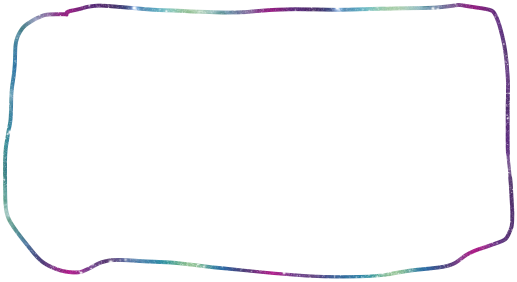 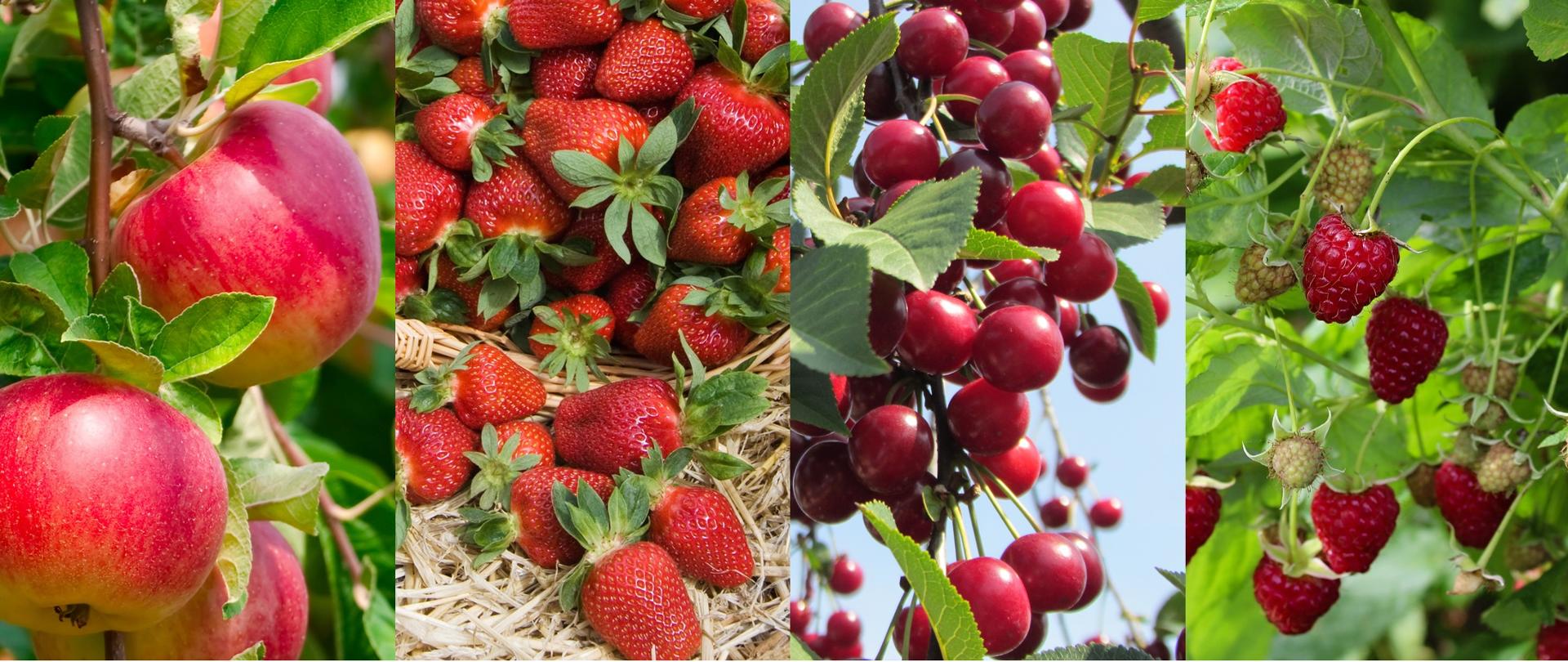 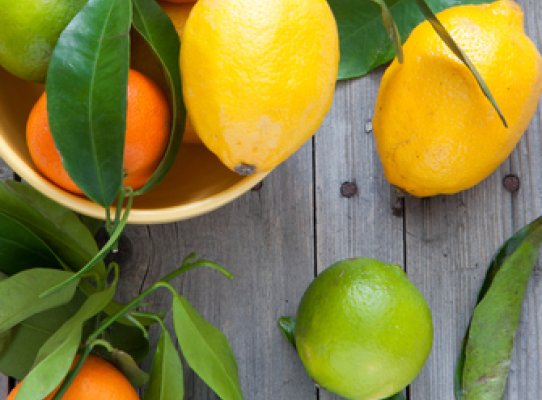 